Отчетпо итогам общественного обсуждения по развитию общественного пространства «Сквер Комсомольской Славы г. Елизово», на котором планируется реализовать проект создания комфортной городской среды	11 февраля 2019 года в администрации Елизовского городского поселения с представителями бизнес-сообщества города Елизово прошли общественные обсуждения по развитию общественного пространства «Сквер Комсомольской Славы г. Елизово»  и прилегающих территорий.В ходе обсуждения рассматривались проблемы благоустройства и обсуждались перспективы участия бизнеса в благоустройстве прилегающих территорий. Администрация Елизовского городского поселения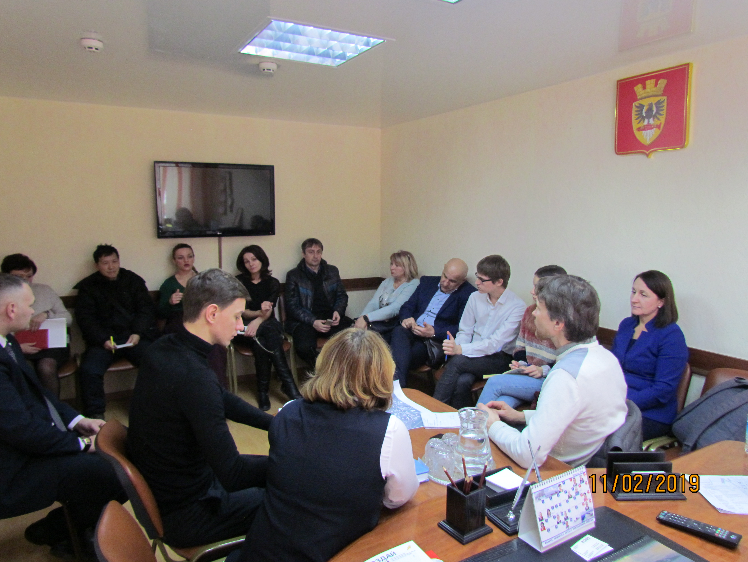 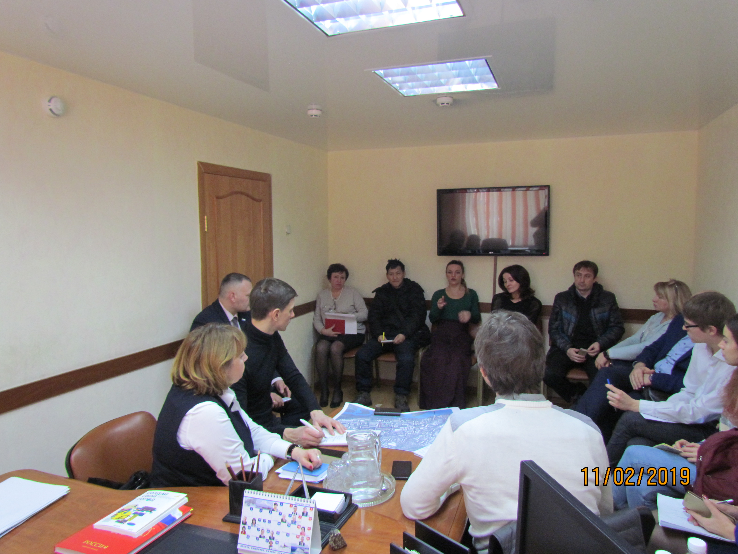 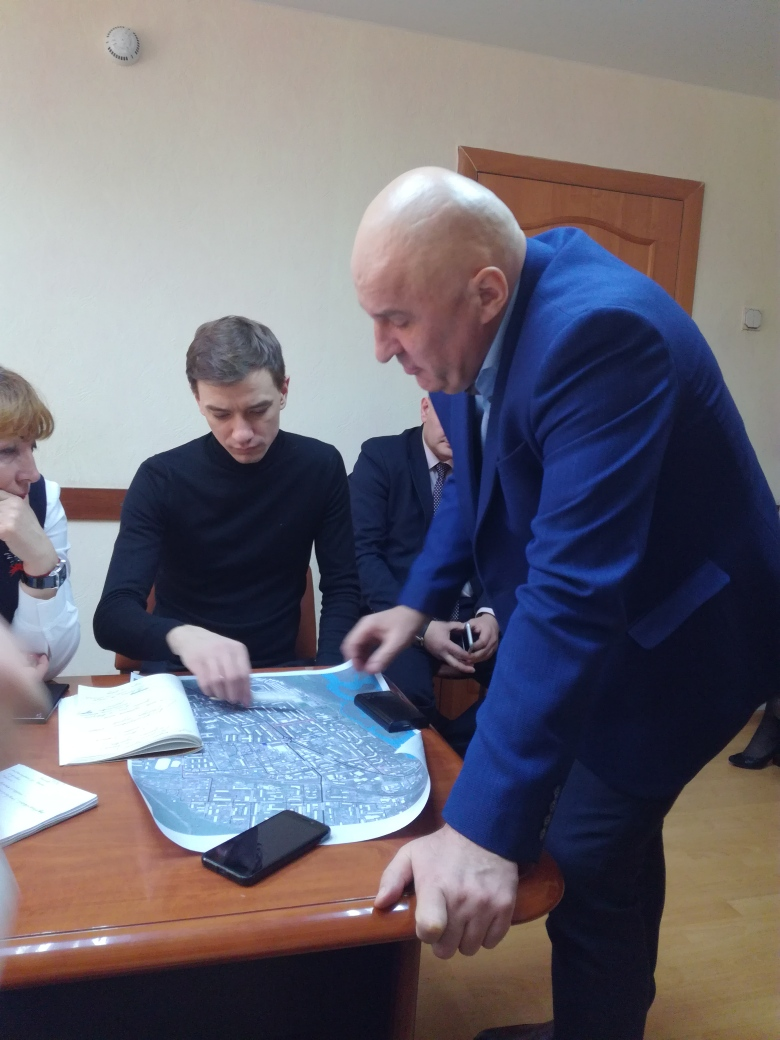 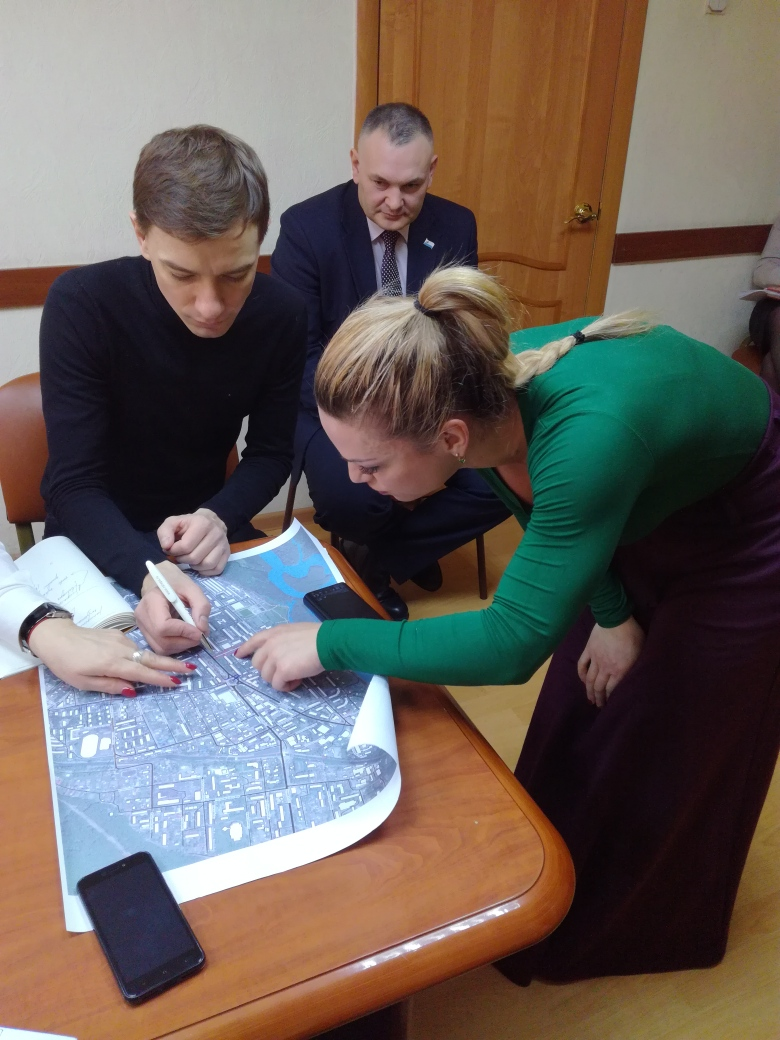 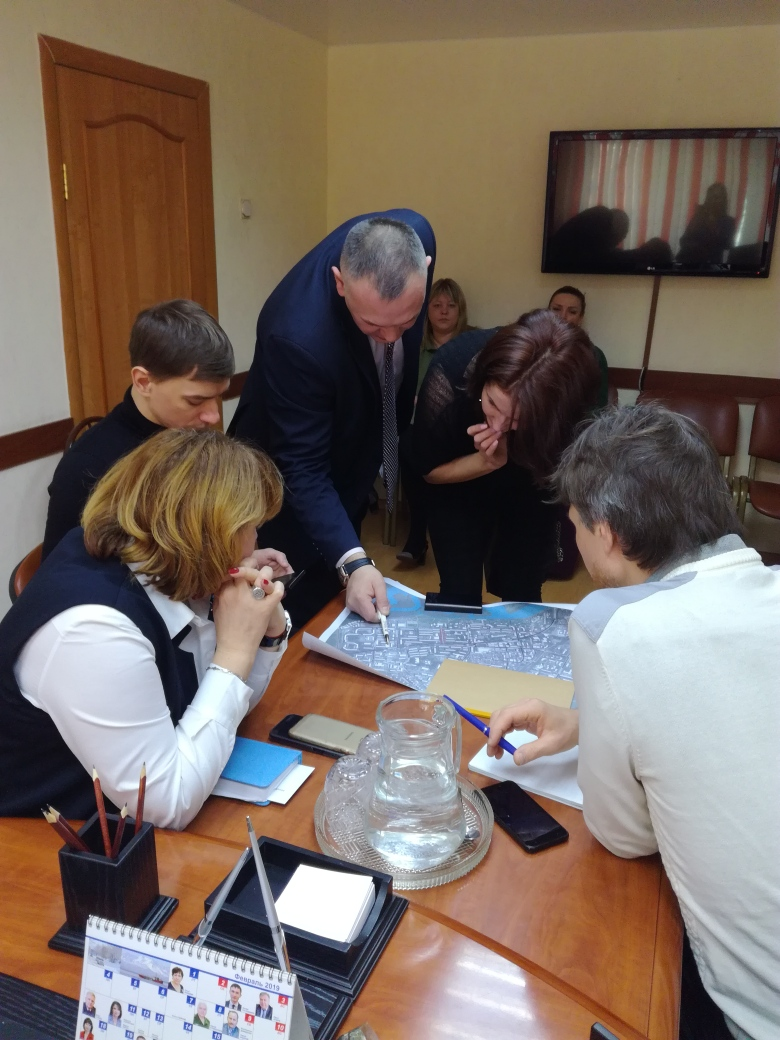 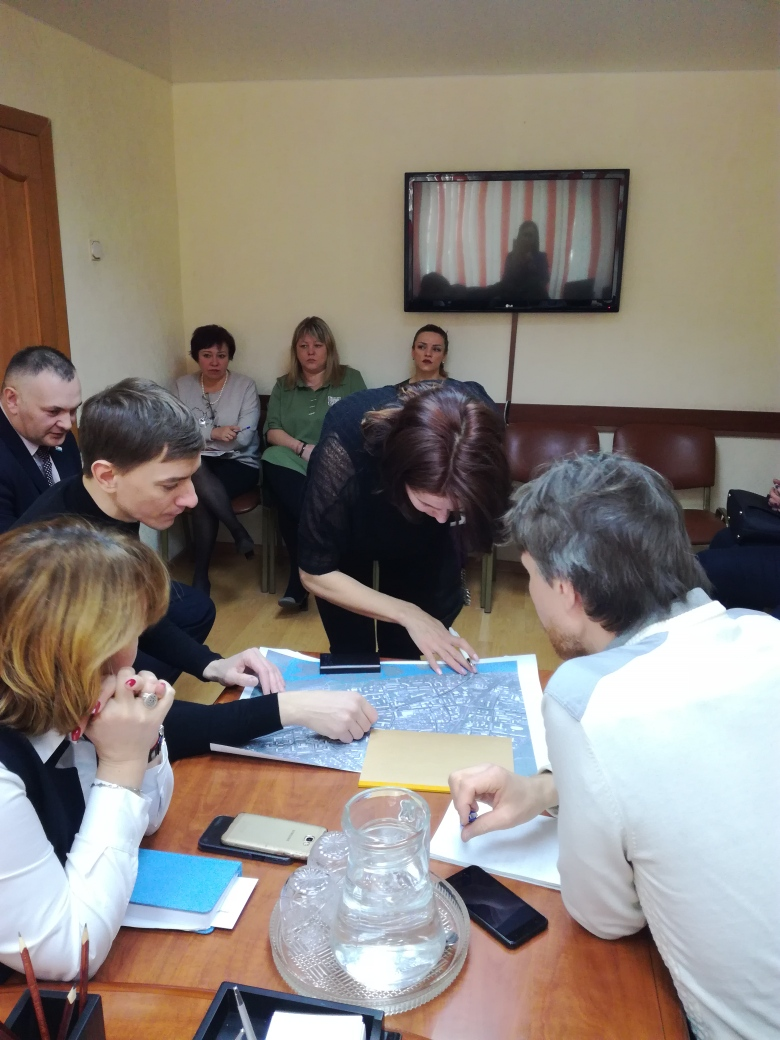 